易职邦登录认证入驻加盟指南01 APPAPP下载码（安卓、IOS通用）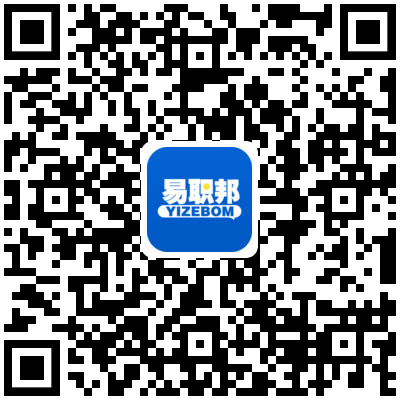 APP登录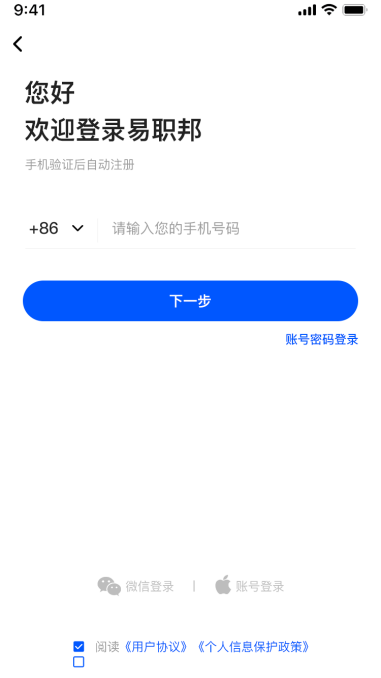 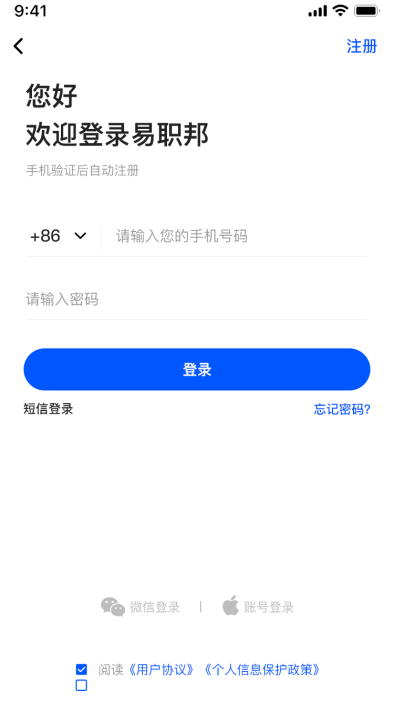 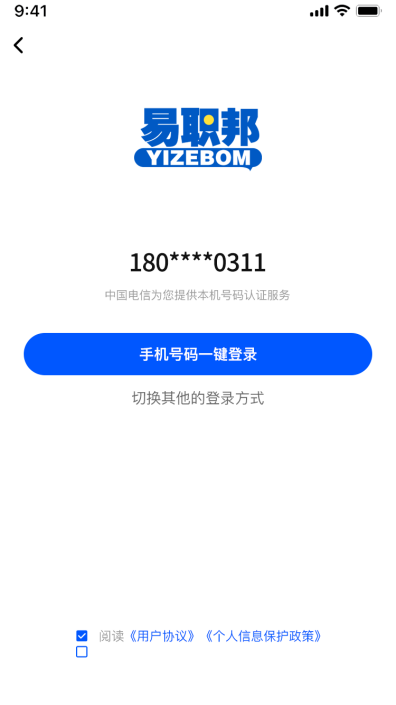 APP企业认证企业用户在使用过程中也会弹出认证界面。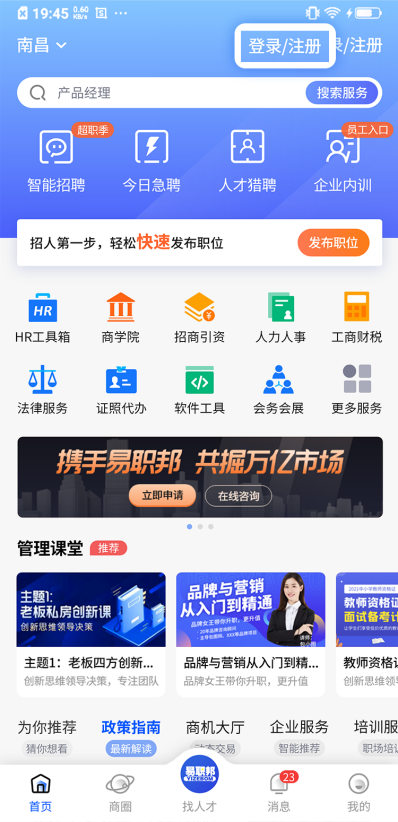 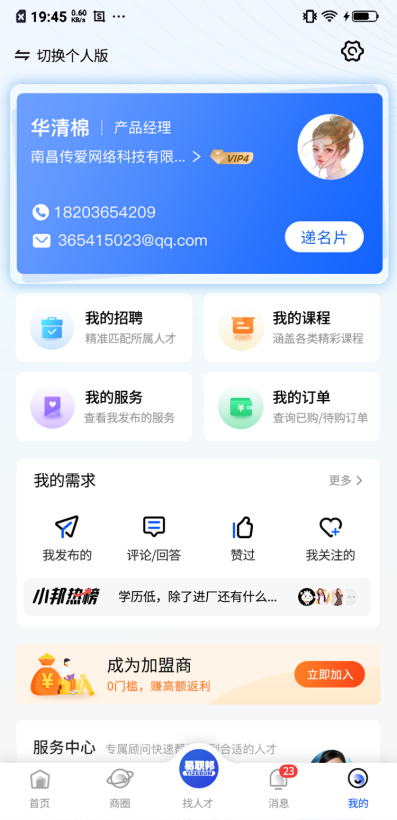 APP加盟个人版：我的-（底部）常用功能-城市合伙人 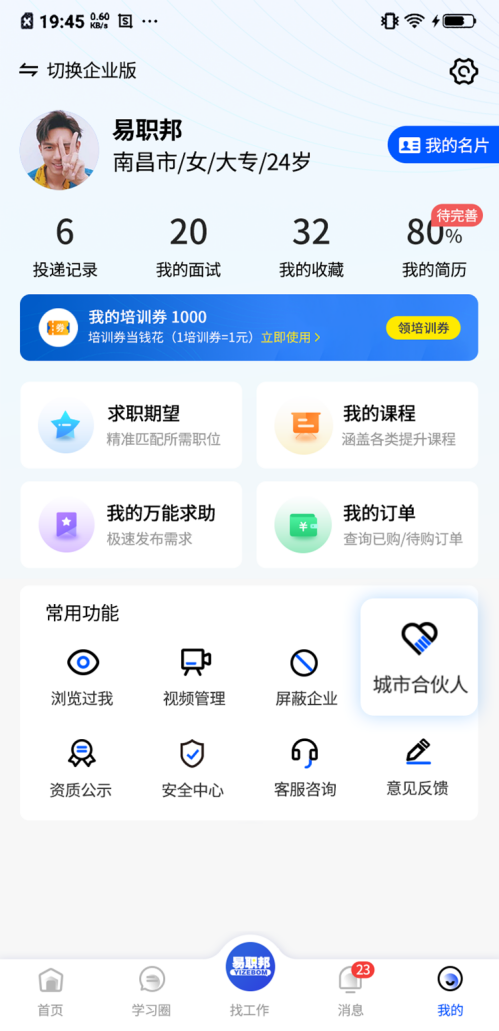 企业版：①首页-（中部）轮播图-入驻易职邦/申请加盟易职邦②我的-（中部）成为加盟商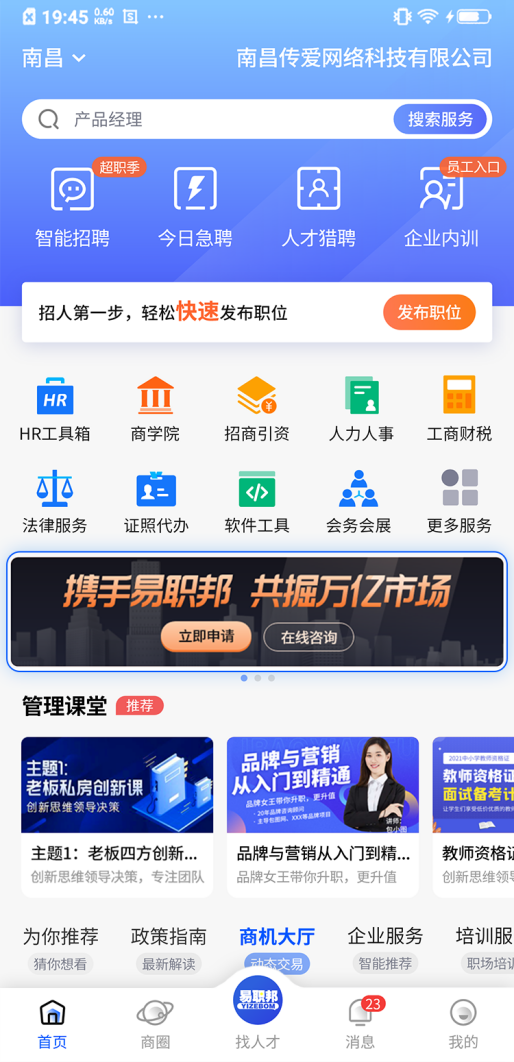 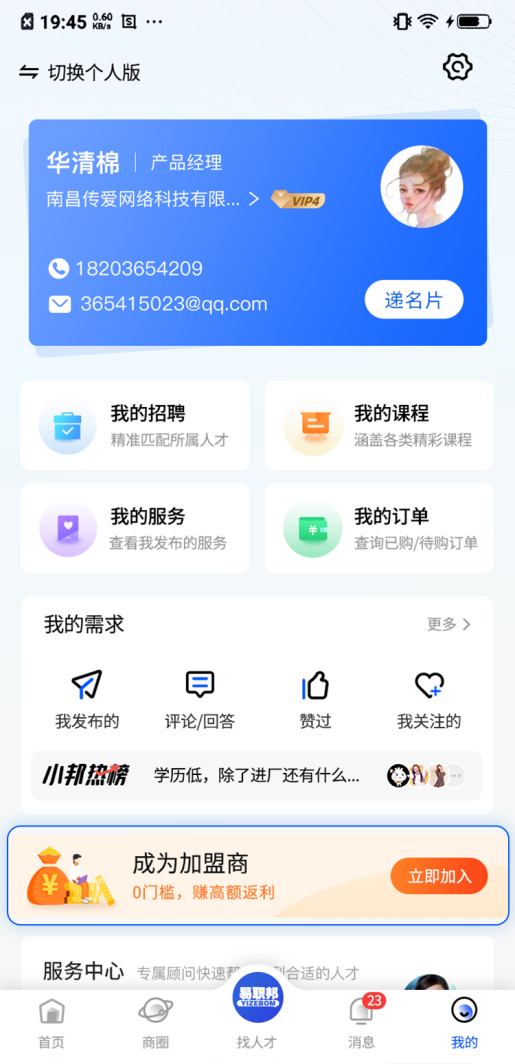 02 小程序小程序体验码-求职版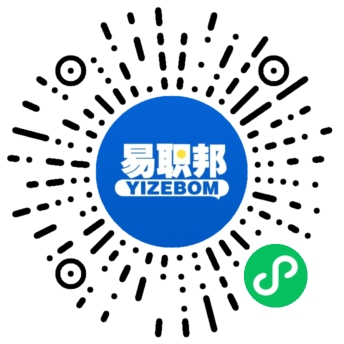 小程序体验码-企业版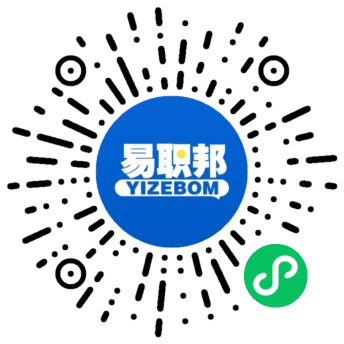 小程序个人登录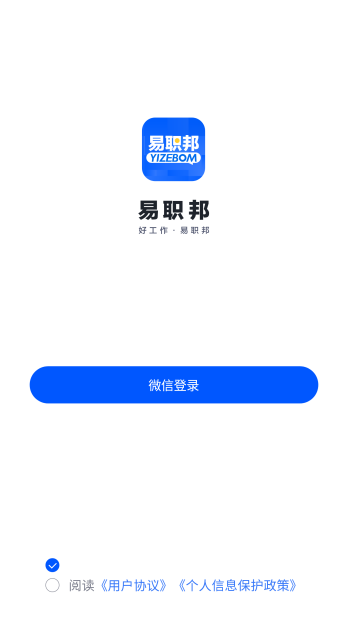 小程序企业登录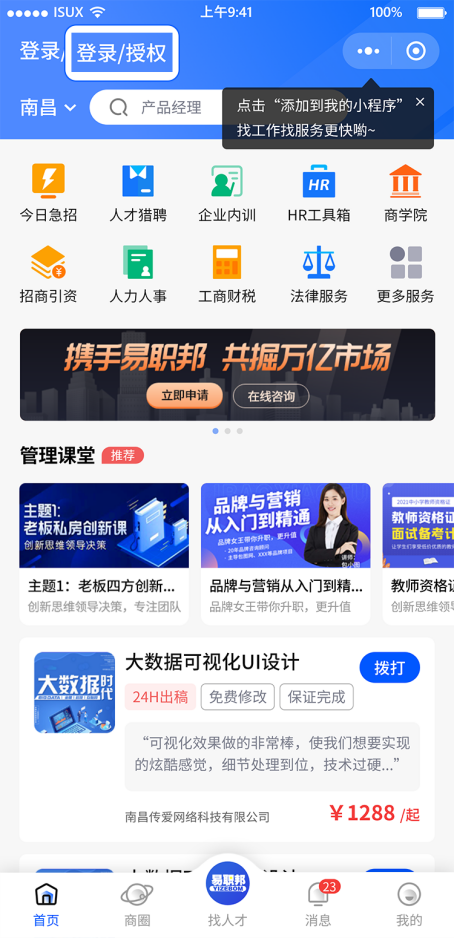 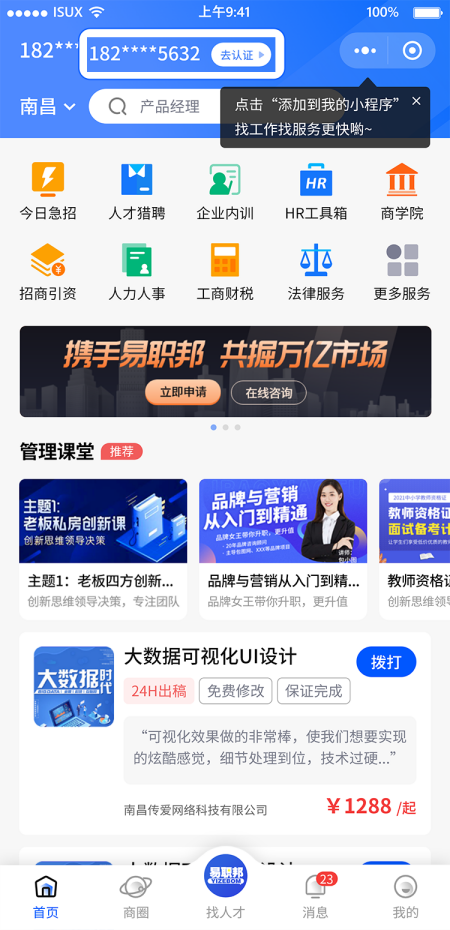 小程序加盟个人版：我的-（底部）常用功能-城市合伙人 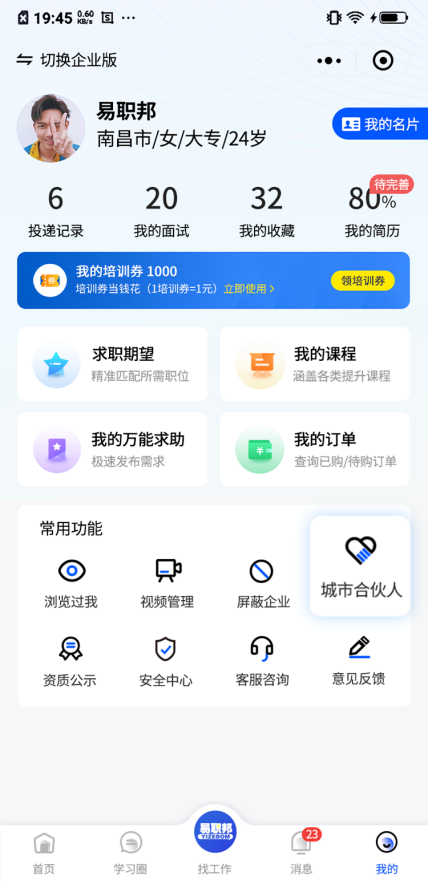 企业版：①首页-（中上部）轮播图-入驻易职邦/申请加盟易职邦②我的-（中部）成为加盟商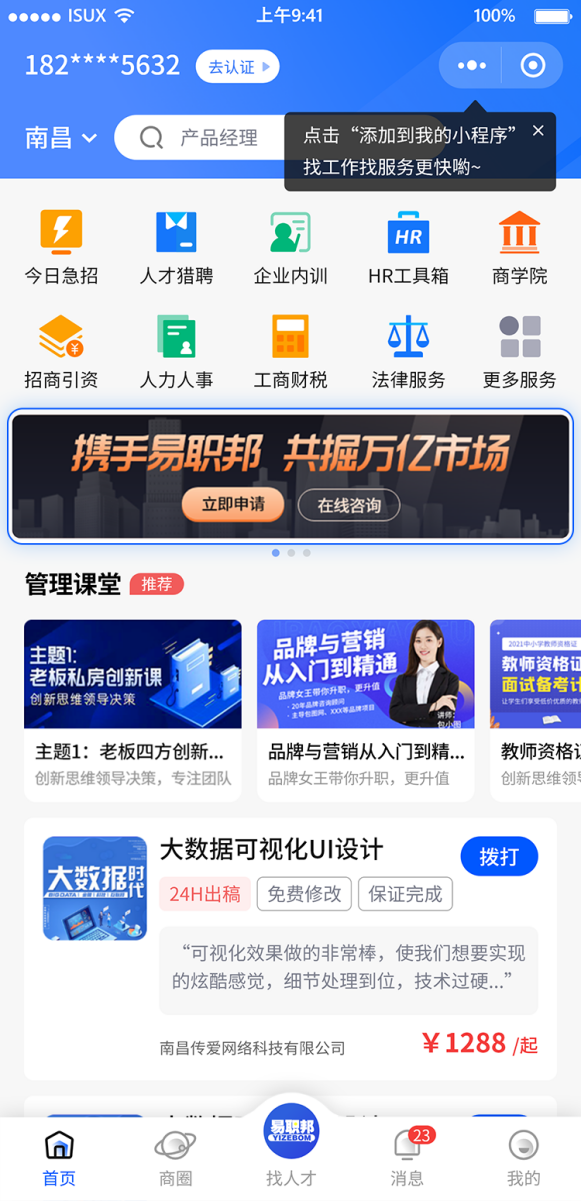 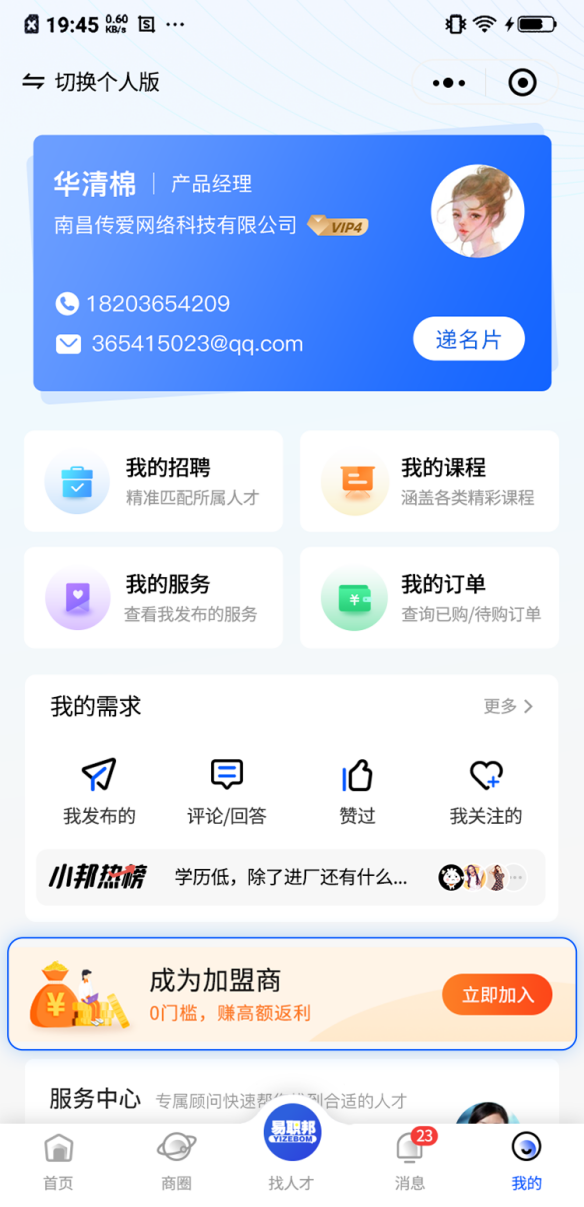 03 PC端PC后台地址：https://qy.yizebom.com/PC后台-登录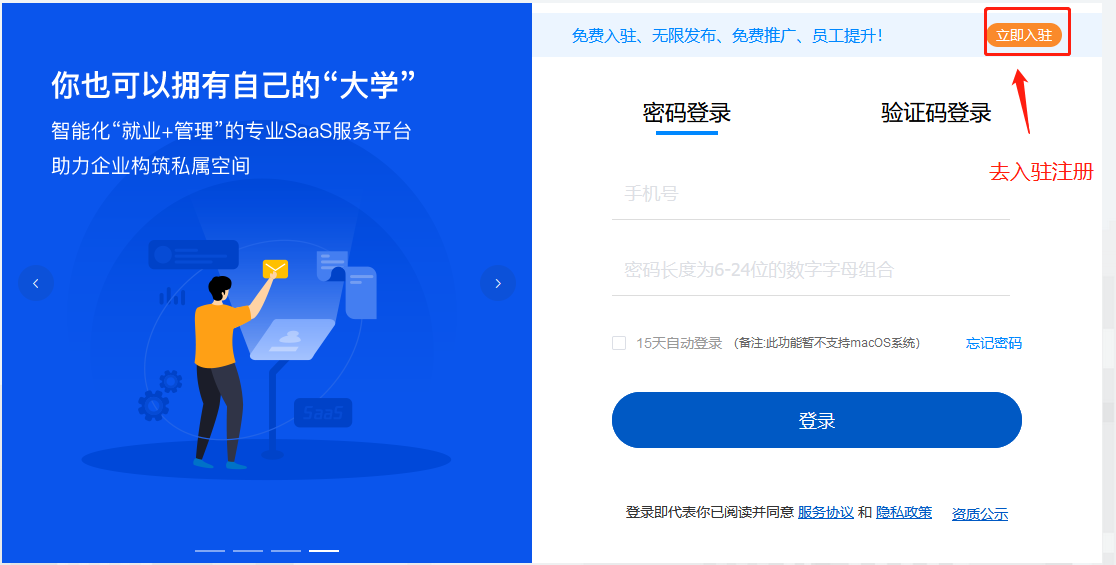 PC后台-加盟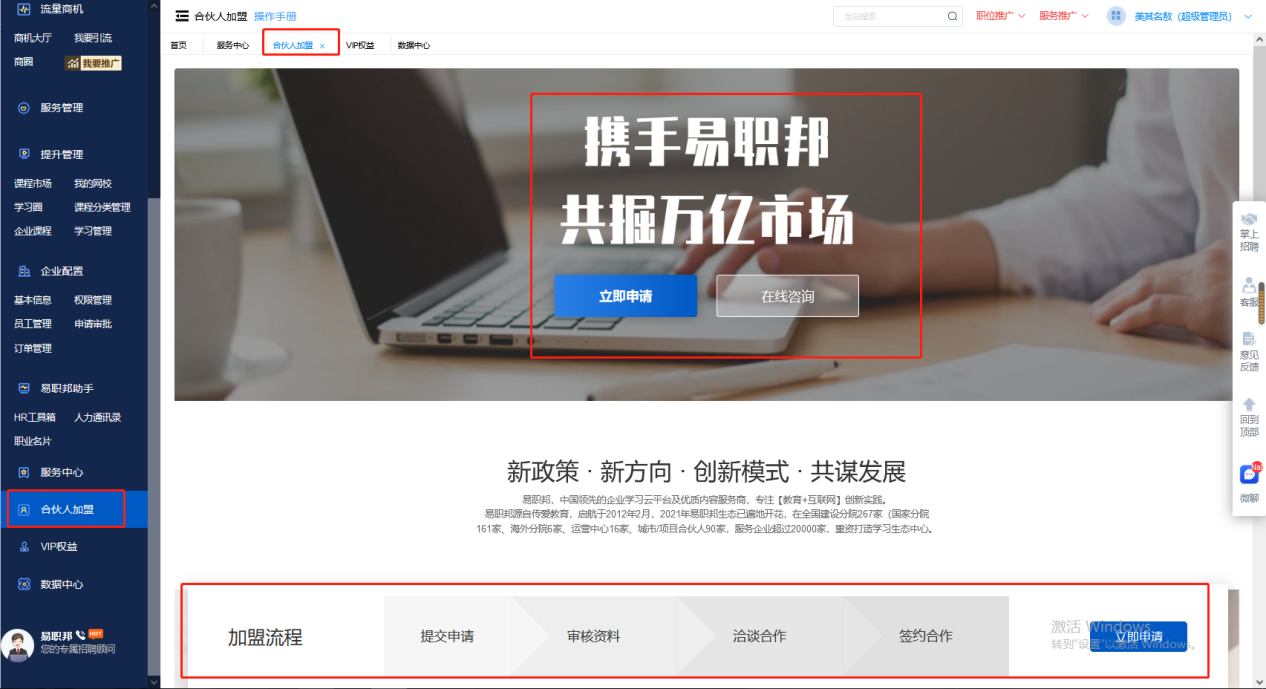 04 H5邀请页H5地址：https://qy.yizebom.com/settle/settle.htmlH5入驻页面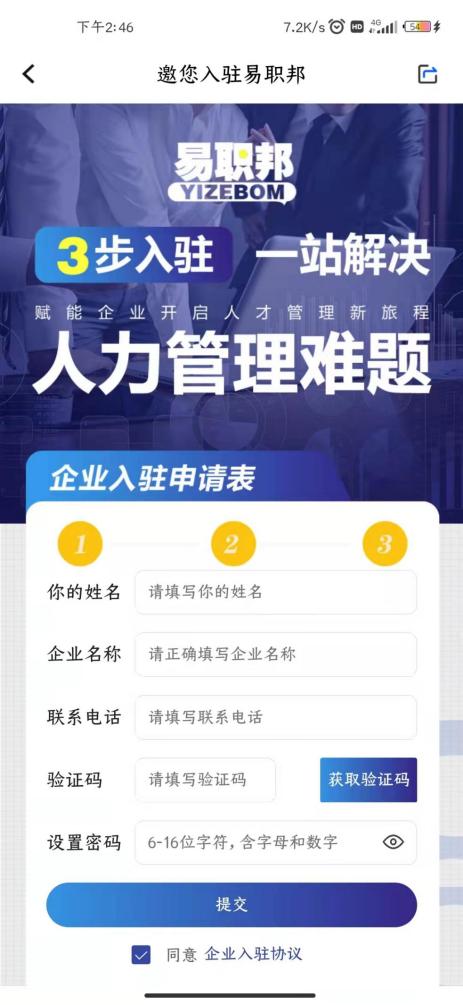 05 易职邦公众服务号易职邦企业服务号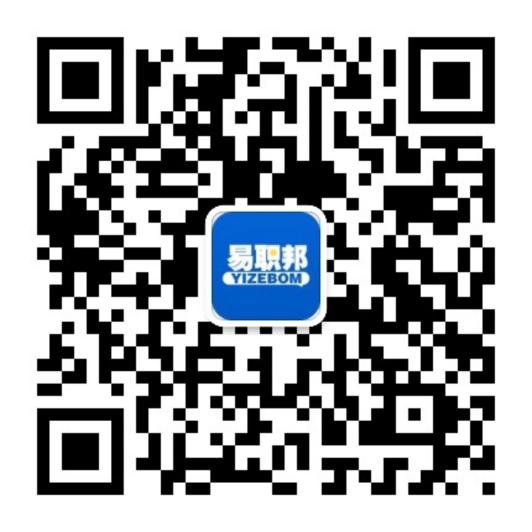 易职邦就业服务号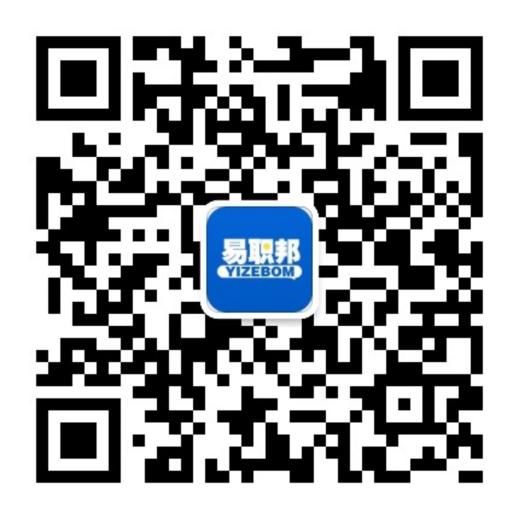 06 易职邦官网易职邦官网地址：https://www.yizebom.com/或百度“易职邦”/“易职邦官网”，点击进入下图红框地址即可。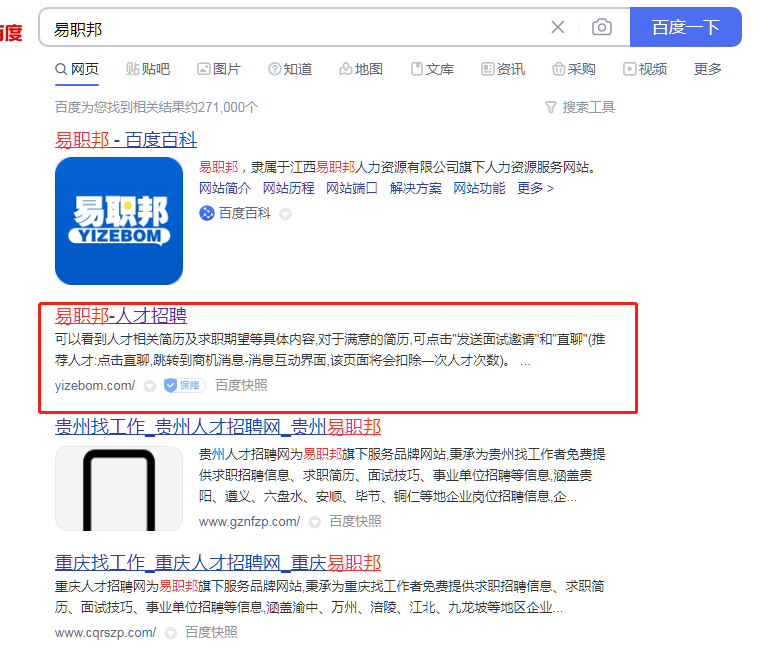 （易职邦官网在百度搜索界面）点击“注册”，可选不同身份注册入驻易职邦；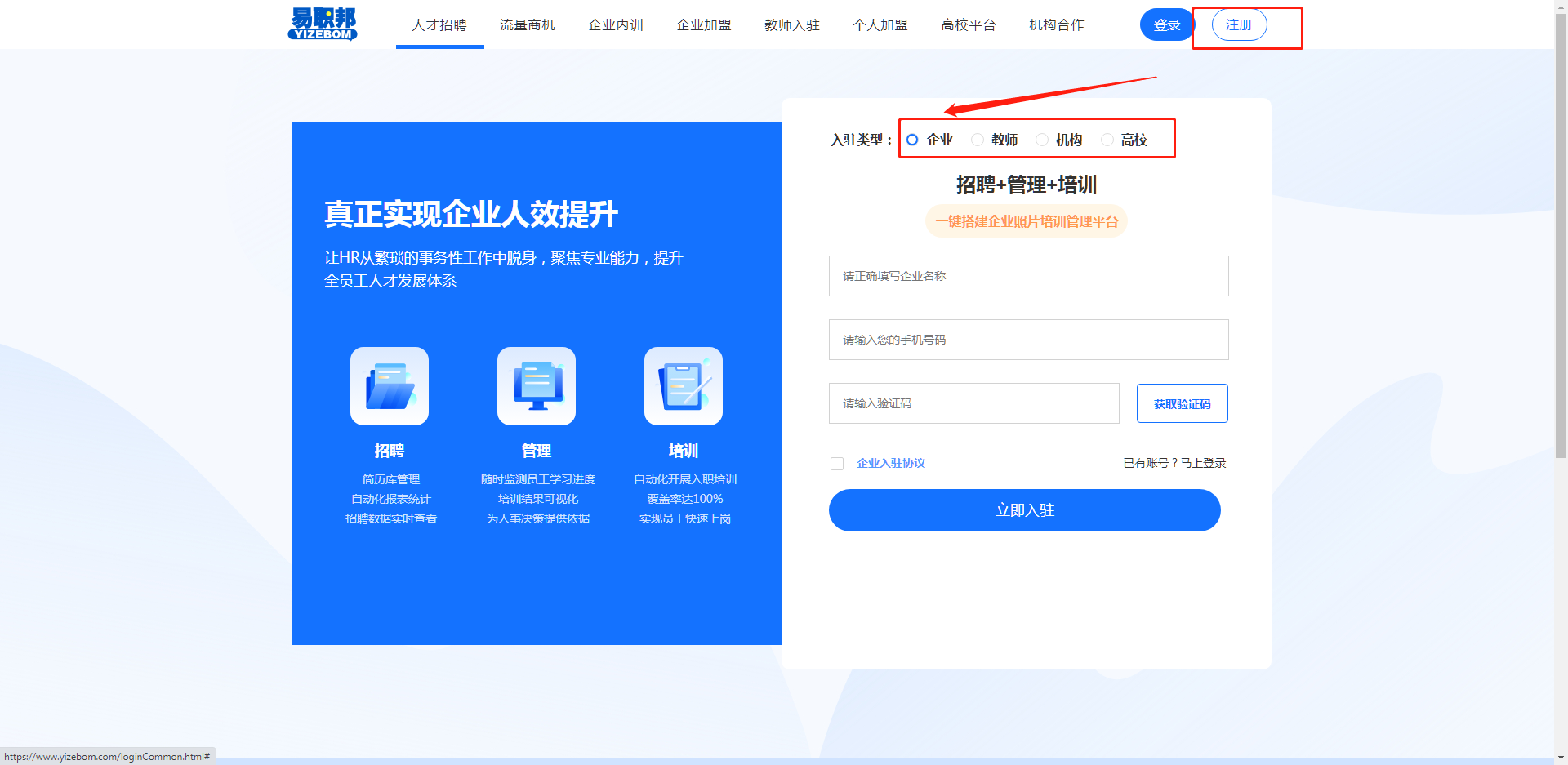 企业与个人可以在对应专题页底部，申请加盟；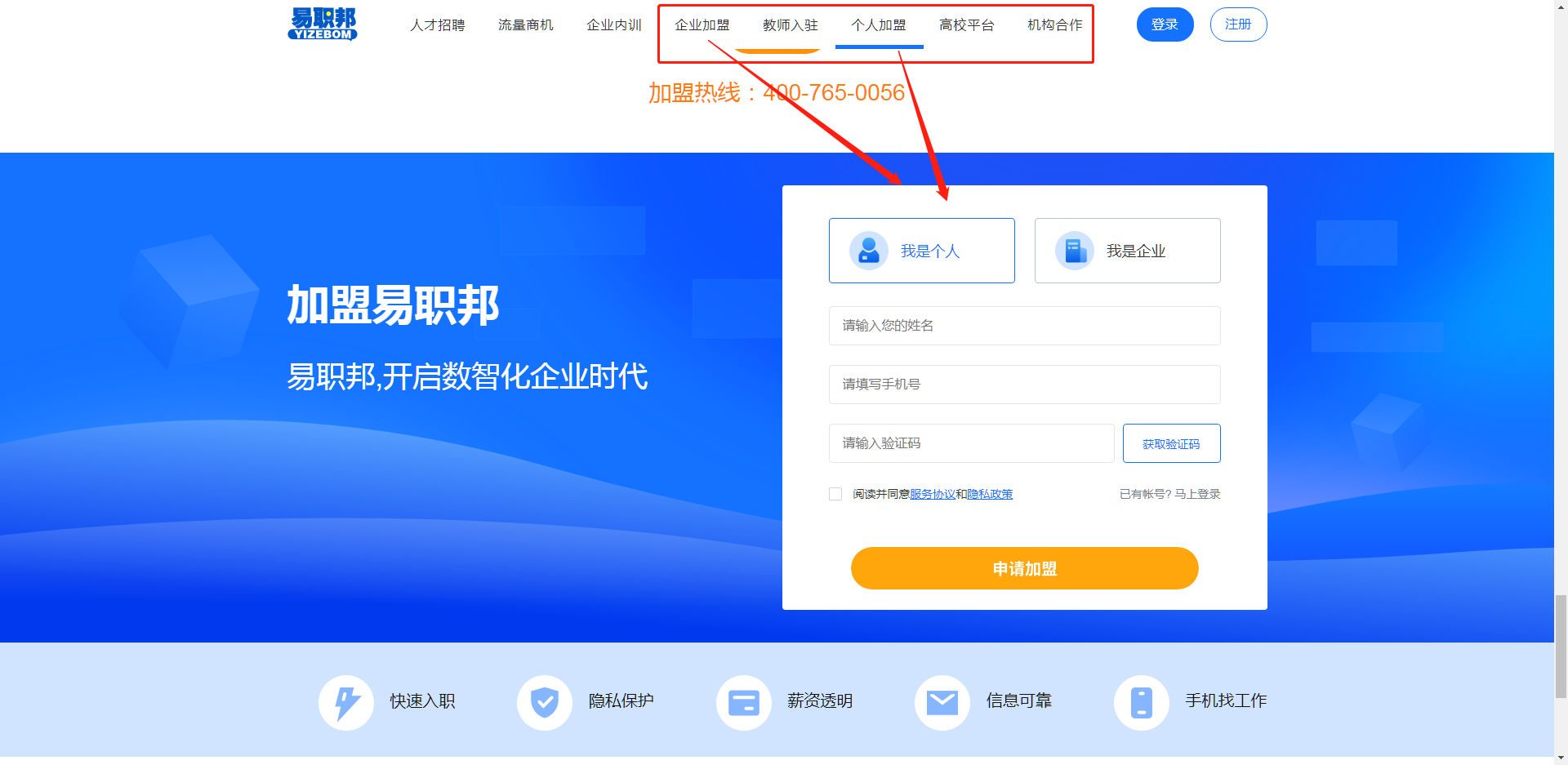 07 传爱集团公众号矩阵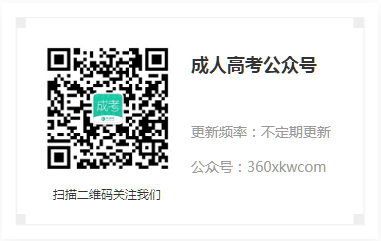 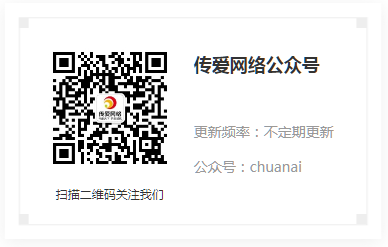 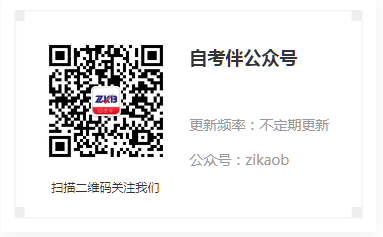 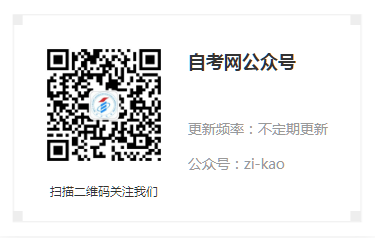 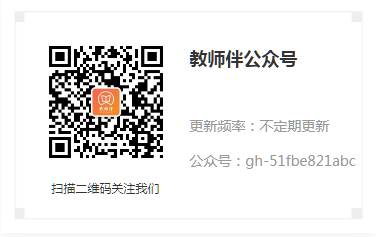 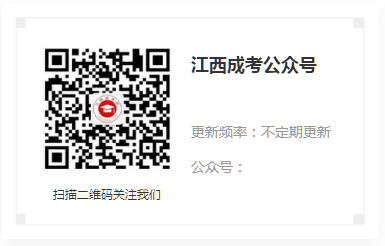 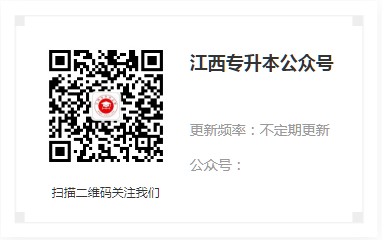 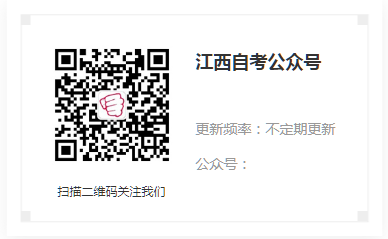 08 易职邦专属客服易职邦客服同样提供专属服务，可以帮助贵企快捷入驻、加盟易职邦平台。如有需要请联络400-765-0056